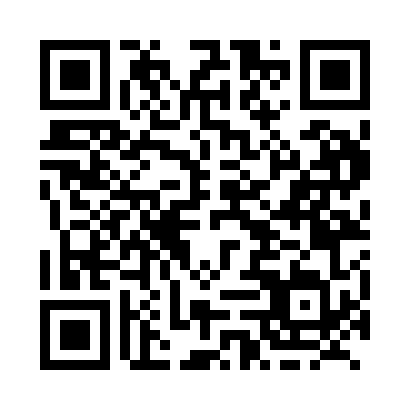 Prayer times for Egan-Sud, Quebec, CanadaMon 1 Jul 2024 - Wed 31 Jul 2024High Latitude Method: Angle Based RulePrayer Calculation Method: Islamic Society of North AmericaAsar Calculation Method: HanafiPrayer times provided by https://www.salahtimes.comDateDayFajrSunriseDhuhrAsrMaghribIsha1Mon3:135:161:086:339:0011:032Tue3:145:161:086:339:0011:023Wed3:155:171:086:339:0011:024Thu3:165:181:096:338:5911:015Fri3:175:181:096:338:5911:006Sat3:185:191:096:328:5810:597Sun3:205:201:096:328:5810:588Mon3:215:211:096:328:5710:579Tue3:225:221:096:328:5710:5610Wed3:245:221:106:328:5610:5511Thu3:255:231:106:318:5610:5312Fri3:275:241:106:318:5510:5213Sat3:285:251:106:318:5410:5114Sun3:305:261:106:308:5310:4915Mon3:325:271:106:308:5310:4816Tue3:335:281:106:308:5210:4617Wed3:355:291:106:298:5110:4518Thu3:375:301:106:298:5010:4319Fri3:385:311:106:288:4910:4220Sat3:405:321:106:288:4810:4021Sun3:425:331:106:278:4710:3822Mon3:445:341:116:278:4610:3723Tue3:455:351:116:268:4510:3524Wed3:475:371:116:258:4410:3325Thu3:495:381:116:258:4310:3126Fri3:515:391:116:248:4210:2927Sat3:535:401:116:238:4110:2728Sun3:545:411:116:238:3910:2629Mon3:565:421:106:228:3810:2430Tue3:585:431:106:218:3710:2231Wed4:005:451:106:208:3510:20